         Od 1 maja 2021 r. nowe ceny 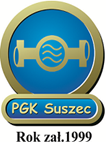    za wodę i ścieki Przedsiębiorstwo Gospodarki Komunalnej Sp. z o.o. w Suszcu na przełomie roku 2020 i 2021 r.  opracowało nowe taryfy za zbiorowe zaopatrzenie w wodę i zbiorowe odprowadzanie ścieków na kolejne trzy lata, w oparciu o znowelizowaną w grudniu 2017 r. ustawę o zbiorowym zaopatrzeniu w wodę i zbiorowym odprowadzaniu ścieków. Po procesie weryfikacji oraz dokonaniu dokładnej analizy wniosku taryfowego oraz po jego pozytywnej ocenie taryfy zostały zatwierdzone w dniu 12 kwietnia br. decyzją Dyrektora Regionalnego Zarządu Gospodarki Wodnej Państwowe Gospodarstwo Wodne Wody Polskie z siedzibą w Gliwicach, który zgodnie z w/w ustawą pełni rolę regulatora. Wcześniej taryfy były zatwierdzane uchwałą Rady Gminy Suszec. Nowe taryfy podobnie jak poprzednie zostały opracowane na trzy lata. Pomimo wielu trudnych momentów w czasie obowiązywania poprzedniej taryfy m.in. znaczna podwyżka cen energii elektrycznej, podwyżki wynagrodzeń, podwyżka ceny wody dostarczanej przez GPW S.A. i PIK Sp. z o.o. i podwyżki innych usług obcych, znaczny spadek sprzedaży wody na rzecz dawnego zakładu górniczego KWK Krupiński w Suszcu, a także wystąpienie trudnego okresu spowodowanego pandemią koronawirusa udało się uniknąć działań związanych ze skróceniem okresu obowiązywania tej taryfy i zarazem jej zmiany. Zakończony 2020 rok stanowił zasadniczo podstawę do sporządzenia kalkulacji nowych trzyletnich taryf i złożenia wniosku do Państwowego Gospodarstwa Wodnego Wody Polskie o ich zatwierdzenie. Działania jakie podejmował i w dalszym ciągu podejmuje Zarząd PGK Sp. z o.o. pomimo znaczących zmian warunków ekonomicznych mających wpływ na kalkulację nowych taryf przyczyniły się jednak do tego, iż skutki zmian tych warunków zostały zminimalizowane, tj. wzrost taryfy za zbiorowe zaopatrzenie w wodę w pierwszych dwunastu miesiącach jej obowiązywania jest na poziomie ok. 7,5%, co przede wszystkim spowodowane jest znacznym spadkiem sprzedaży wody na rzecz dawnej KWK Krupiński, będącej w trakcie likwidacji (na co Spółka nie miała żadnego wpływu), a także prawie 15% podwyżką ceny wody kupowanej od GPW S.A. w Katowicach i PIK Sp. z o.o. w Pszczynie (w stosunku do taryfy poprzedniej). KWK Krupiński kupowała do roku 2015 ok. 250 tyś m3 ÷ 260 tyś. m3. W 2016 r. nastąpił już spadek sprzedaży do ok.165 tyś. m3, a w 2017 r. kiedy to rozpoczął się proces jej likwidacji sprzedaż wyniosła ok. 93 tyś. m3, by w roku 2020 osiągnąć poziom niespełna  50 tyś. m3. W roku bieżącym sprzedaż ta wyniesie prawdopodobnie ok. 30 tyś. m3, a w kolejnych latach wg. planów SRK S.A. w Bytomiu, kiedy to nastąpi całkowita likwidacja zakładu górniczego wyniesie tylko 4 tyś. m3. Natomiast działania związane z optymalizacją kosztów w naszej Spółce, ale i również dość znaczny wzrost ilości ścieków oczyszczonych przyczyniły się do dużego spadku taryfy za zbiorowe odprowadzanie ścieków (o ponad 10%) z netto 13,79 zł/m3 do 12,33 zł/m3 ścieków.  Skalkulowane przy uwzględnieniu wszystkich kosztów gospodarki wodno – ściekowej stawki taryfowe obowiązujące od 1.05.2021 r. do 30.04.2022 r. tj. w pierwszych 12 miesiącach obowiązywania taryfy przedstawiają się następująco:Tabela 1Wysokość cen i stawek opłat za dostarczaną wodę stanowiących taryfę za zbiorowe zaopatrzenie w wodę (w 1 – 12 miesiącu obowiązywania taryfy)Tabela 2Wysokość cen i stawek opłat za odprowadzone i oczyszczone ścieki stanowiących taryfę za zbiorowe odprowadzanie ścieków (w 1 – 12 miesiącu obowiązywania taryfy)Podobnie jak to ma miejsce obecnie właściciele nieruchomości, przyłączonych do kanalizacji sanitarnej, a posiadających własne ujęcie wody (studnia) będą mogli skorzystać z możliwości opomiarowania tego ujęcia, celem rozliczania odprowadzonych ścieków do kanalizacji sanitarnej, zamiast rozliczenia ryczałtowego. Oczywiście decyzja o przejściu na taki system należy do klienta.Tak więc w przypadku posiadania przyłącza wodociągowego zasilanego wodą z PGK Sp. z o.o. jak i posiadania własnego ujęcia wody ilość ścieków odprowadzonych do kanalizacji będzie rozliczona jako suma wskazań wodomierzy na przyłączu wodociągowym jak i na własnym ujęciu. W przypadku posiadania wyłącznie własnego ujęcia wody będzie to ilość wskazana przez wodomierz na tym ujęciu. W przypadku podjęcia decyzji o chęci zabudowy takiego wodomierza należy zwrócić się do Przedsiębiorstwa Gospodarki Komunalnej Sp. z o.o. z wnioskiem o wydanie warunków technicznych jego zabudowy. W przypadku zaistnienia możliwości zabudowy tego wodomierza właściciel nieruchomości zobowiązany jest do pokrycia kosztów zabezpieczenia odpowiedniego bezpiecznego miejsca jego zabudowy (np. przed zamarzaniem) oraz przeróbki instalacji, natomiast PGK Sp. z o.o. ponosi koszty zakupu wodomierza, jego wbudowania w przygotowane miejsce oraz jego plombowanie, a także późniejszą legalizację.W przypadku posiadania własnego ujęcia wody i jednocześnie posiadania przyłącza kanalizacyjnego do gminnej sieci kanalizacji sanitarnej istnieje obowiązek zgłoszenia posiadania takiego ujęcia wody w Przedsiębiorstwie Gospodarki Komunalnej Sp. z o.o. w Suszcu w celu ustalenia sposobu rozliczania się za odprowadzane ścieki (opomiarowanie lub ryczałt). Odprowadzanie ścieków do przyłącza bez zgłoszenia posiadania własnego ujęcia wody jest zabronione, a w stosunku do osób, u których zostaną stwierdzone tego typu praktyki zostaną wyciągnięte konsekwencje (kary finansowe).Rada Gminy Suszec na  sesji w dniu 29 kwietnia br. uchwaliła dopłatę do taryfowej grupy odbiorców usług zbiorowego odprowadzania ścieków K1 w wysokości netto 3,53 zł do 1 m3 ścieków, zaś brutto 3,81 zł (w okresie od 1 do 12 miesiąca obowiązywania nowej taryfy, do 30 kwietnia 2021 r. dopłata wynosiła netto 5,49 zł do 1 m3 ścieków, zaś brutto 5,93 zł). Dopłatę Gmina Suszec przekaże Przedsiębiorstwu Gospodarki Komunalnej Sp. z o.o..Obniżenie wartości dopłaty z jednej strony spowodowane jest dobrym wynikiem taryfy skalkulowanej przez PGK Sp. z o.o. (obniżka o ponad 10%), a z drugiej strony znacznym spadkiem dochodów budżetu gminy Suszec (likwidacja KWK Krupiński), co w konsekwencji prowadzi do ok. 6,5% podwyżki ceny (w zależności od ilości zużytej przez gospodarstwo domowe wody).Tabela 3Wysokość cen i stawek opłat za odprowadzone i oczyszczone ścieki (z dopłatą z budżetu Gminy do taryfowej grupy odbiorów K1 wynoszącą netto 3,53 zł/m3 w okresie pierwszych dwunastu miesięcy obowiązywania nowej taryfy tj. od 1 do 12 miesiąca)Od 1 maja br. obwiązuje również nowa stawka za ścieki dowożone wozami asenizacyjnymi na oczyszczalnię ścieków w Suszcu przy ul. Ogrodowej 2. Stawka ta wyniesie netto 9,92 zł/m3 ścieków, zaś brutto z 8% podatkiem VAT 10,71 zł/m3. Warto w tym miejscu przypomnieć, że ścieki mogą być dowożone tylko przez podmioty, które posiadają odpowiednie zezwolenie Wójta Gminy Suszec, po podpisaniu z tym podmiotem stosownej umowy. Jednym z podmiotów, który realizuje usługi wywozu ścieków jest Przedsiębiorstwo Gospodarki Komunalnej Sp. z o.o. w Suszcu (tel. 32 212-42-14;44-88-090 lub kom. 667 602 607).   GrupaOpis taryfowej grupyodbiorcówWyszczególnienieCena/ stawkaNettoCena/ stawkaBruttoJednostkaMiary123456W11.Odbiorcy wody (gospodarstwa domowe) rozliczani na podstawie wodomierza głównego w cyklu 2-miesięcznymCena za 1 m37,307,88zł/m3W11.Odbiorcy wody (gospodarstwa domowe) rozliczani na podstawie wodomierza głównego w cyklu 2-miesięcznymStawka opłaty abonamentowej24,0025,92zł/2 m-ceW2Odbiorcy wody (działalność gospodarcza) rozliczani na podstawie wodomierza głównego w cyklu 1-miesięcznymCena za 1 m37,307,88zł/m3W2Odbiorcy wody (działalność gospodarcza) rozliczani na podstawie wodomierza głównego w cyklu 1-miesięcznymStawka opłaty abonamentowej15,2416,46zł/1 m-cW3Odbiorcy wody (gospodarstwa domowe) rozliczani na podstawie przeciętnych norm zużycia w cyklu 2-miesięcznymCena za 1 m37,307,88zł/m3W3Odbiorcy wody (gospodarstwa domowe) rozliczani na podstawie przeciętnych norm zużycia w cyklu 2-miesięcznymStawka opłaty abonamentowej26,2728,37zł/2 m-ceW4Odbiorcy wody (gospodarstwa domowe) rozliczani na podstawie wodomierza głównego w cyklu 2-miesięcznym, posiadający dodatkowy wodomierz do pomiaru ilości wody bezpowrotnie zużytejCena za 1 m37,307,88zł/m3W4Odbiorcy wody (gospodarstwa domowe) rozliczani na podstawie wodomierza głównego w cyklu 2-miesięcznym, posiadający dodatkowy wodomierz do pomiaru ilości wody bezpowrotnie zużytejStawka opłaty abonamentowej26,1128,20zł/2 m-ceW5Odbiorcy wody (działalność gospodarcza) rozliczani na podstawie wodomierza głównego w cyklu 1-miesięcznym, posiadający dodatkowy wodomierz do pomiaru ilości wody bezpowrotnie zużytejCena za 1 m37,307,88zł/m3W5Odbiorcy wody (działalność gospodarcza) rozliczani na podstawie wodomierza głównego w cyklu 1-miesięcznym, posiadający dodatkowy wodomierz do pomiaru ilości wody bezpowrotnie zużytejStawka opłaty abonamentowej17,3418,73zł/1 m-cW6Odbiorcy wody (gospodarstwa domowe) rozliczani na podstawie wodomierza głównego w cyklu 2-miesięcznym, posiadający dodatkowy wodomierz do pomiaru ilości wody pobranej z własnego ujęcia wodyCena za 1 m37,307,88zł/m3W6Odbiorcy wody (gospodarstwa domowe) rozliczani na podstawie wodomierza głównego w cyklu 2-miesięcznym, posiadający dodatkowy wodomierz do pomiaru ilości wody pobranej z własnego ujęcia wodyStawka opłaty abonamentowej26,0928,18zł/2 m-ceGrupaOpis taryfowej grupyodbiorcówWyszczególnienieCena/ stawkaNettoCena/ stawkaBruttoJednostkaMiary123456K11.Gospodarstwa domowe i inni odbiorcy odprowadzający ścieki na cele nie związane z prowadzoną działalnością gospodarczą rozliczani w cyklu 2-miesięcznymWszyscyodbiorcyCena za 1 m312,3313,32zł/m3K11.Gospodarstwa domowe i inni odbiorcy odprowadzający ścieki na cele nie związane z prowadzoną działalnością gospodarczą rozliczani w cyklu 2-miesięcznymWszyscyodbiorcyStawka opłaty abonamentowej25,0027,00zł/2 m-ceK2Odbiorcy odprowadzający ścieki na cele  związane z prowadzoną działalnością gospodarczą  rozliczani w cyklu 1-miesięcznymCena za 1 m312,3313,32zł/m3K2Odbiorcy odprowadzający ścieki na cele  związane z prowadzoną działalnością gospodarczą  rozliczani w cyklu 1-miesięcznymStawka opłaty abonamentowej12,5013,50zł/1 m-cGrupaOpis taryfowej grupyodbiorcówWyszczególnienieCena/ stawkaNettoCena/ stawkaBruttoJednostkaMiary123456K11.Gospodarstwa domowe i inni odbiorcy odprowadzający ścieki na cele nie związane z prowadzoną działalnością gospodarczą rozliczani w cyklu 2-miesięcznymWszyscyodbiorcyCena za 1 m38,809,50zł/m3K11.Gospodarstwa domowe i inni odbiorcy odprowadzający ścieki na cele nie związane z prowadzoną działalnością gospodarczą rozliczani w cyklu 2-miesięcznymWszyscyodbiorcyStawka opłaty abonamentowej25,0027,00zł/2 m-ceK2Odbiorcy odprowadzający ścieki na cele  związane z prowadzoną działalnością gospodarczą  rozliczani w cyklu 1-miesięcznymCena za 1 m312,3313,32zł/m3K2Odbiorcy odprowadzający ścieki na cele  związane z prowadzoną działalnością gospodarczą  rozliczani w cyklu 1-miesięcznymStawka opłaty abonamentowej12,5013,50zł/1 m-c